Материально-техническое оснащение бюджетного учрежденияХанты-Мансийского автономного округа - Югры"Нефтеюганский районный комплексный центр социального обслуживания населения"        С целью реализации основных направлений деятельности в БУ «Нефтеюганский районный комплексный центр социального обслуживания населения» осуществляется предоставление всех видов социальных услуг всем категориям граждан населения Нефтеюганского района.       Предоставление социальных услуг населению осуществляется в учреждении посредством консультирования, диагностирования, коррекции, реабилитации, профилактики асоциальных явлений.     Для более эффективного долговременного проживания граждан пожилого возраста и инвалидов отделение-интернат малой вместимости оснащено теплым, комфортным помещением с одноместными и двухместными комнатами, которые оборудованы необходимыми для комфортного проживания предметами (кровать, шкаф, стол, телевизор, холодильник).        В отделении осуществляется предоставление медицинского обслуживания: медикаментозная и немедикаментозная реабилитация. Медикаментозная терапия включает в себя проведение целого комплекса мероприятий: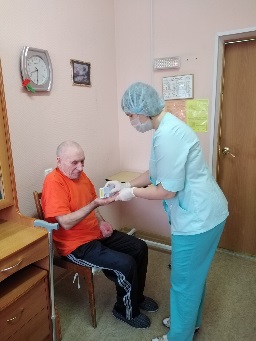 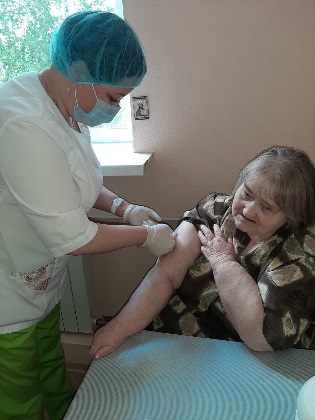 - приём лекарственных препаратов жидких и     твёрдых форм;- закапывание капель; - мазевые растирания; - внутримышечные и внутривенные вливания и  инфузии;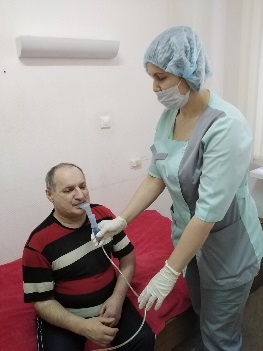 - ингаляции.    С целью осуществления немедикаментозной реабилитации в отделении-интернат предлагают фитотерапию, витаминотерапию, массаж, диетотерапию.  В оснащение отделения входят портативные аппараты, которые можно легко переносить и использовать непосредственно у постели проживающего.    Кабинет для массажа оборудован столом для массажа ручного и массажным креслом. 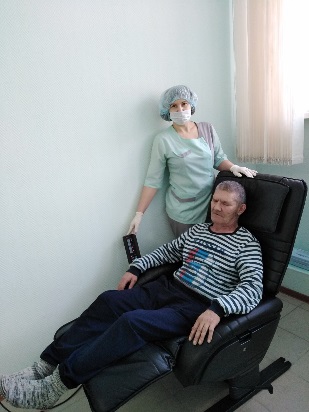 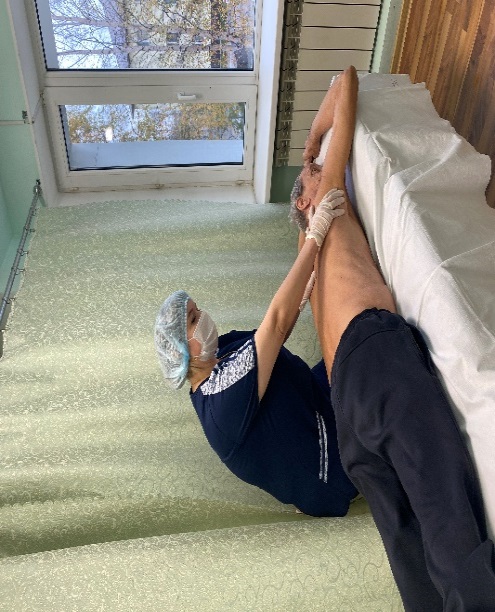 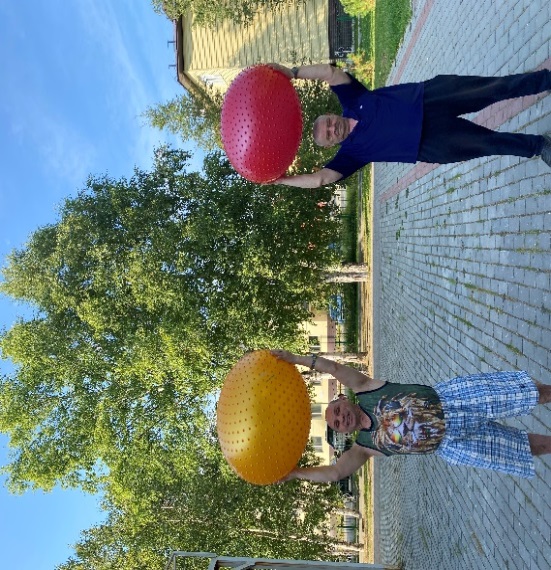 Каждый день проживающие отделения-интернат начинают с утренней зарядки, которая проводится в актовом зале (общая группа). Индивидуальные занятия проводятся по показаниям непосредственно в постели.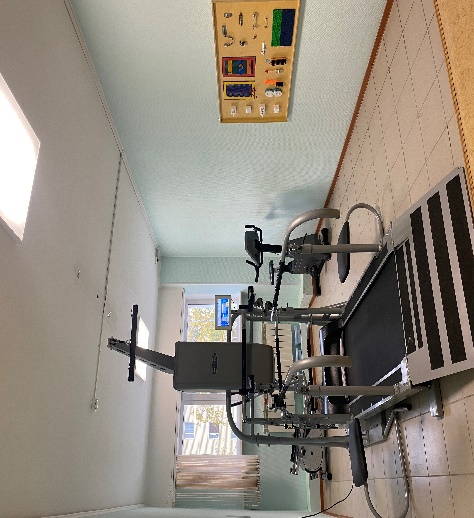 В 2022 году в рамках целевой программы для комплексной реабилитации инвалидов была закуплена беговая дорожка серии «Реа-терра» с биологической обратной связью для лечения пациентов с неврологической и кардиологической патологией, для функциональной диагностики и эргометрического тестирования.Оборудован тренажёрный зал, в котором есть велотренажёр и шагающий тренажер для  улучшения работы сердечно-сосудистой, дыхательной системы и повышения общего тонуса организма под контролем интенсивности нагрузок.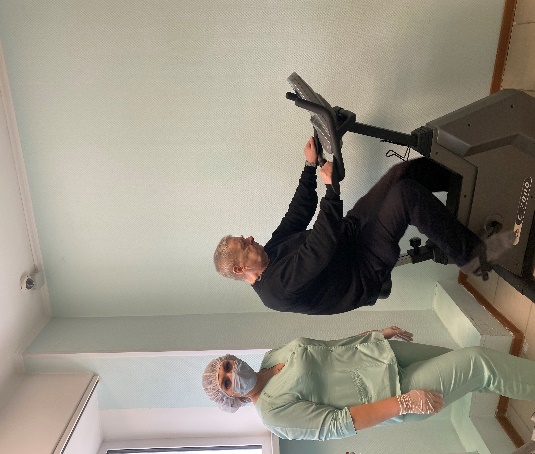 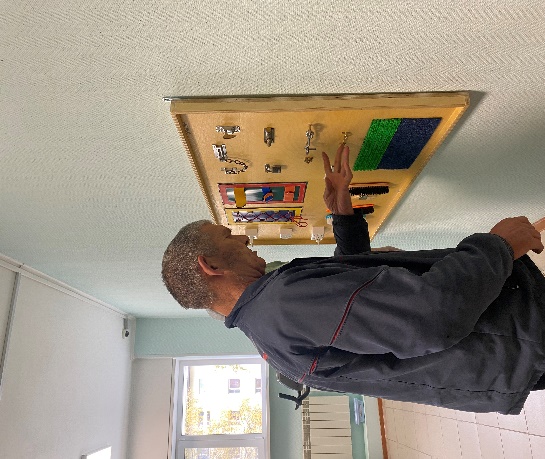 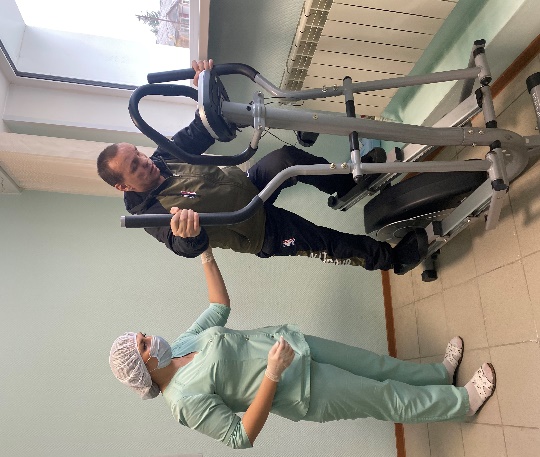 Фитотерапия, витаминотерапия – прекрасное дополнение для медицинской реабилитации.   Кроме планового проводимого лечения, предусмотрено оказание неотложной помощи.          С целью более качественного предоставления услуг в отделении психологической помощи гражданам имеются средства реабилитации для несовершеннолетних и их родителей, а также граждан, испытывающих трудности в межличностной и внутриличностной сферах.Кабинет игровой коррекции  оснащён необходимым оборудованием для организации реабилитационного пространства для детей дошкольного, младшего и среднего школьного возраста: сухой бассейн, детский батут «Прыжок», островок отдыха, горка складная, игровой лабиринт, мягкие модули, складной мат, «черепаха» с развивающими чехлами: «Волшебный круг», «Весёлый калейдоскоп», «Умелые ручки», «Укрась поляну», «Математический», сборный дом.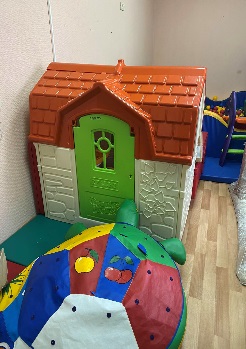 Сенсорная комната — это окружающая среда, организованная таким образом, чтобы в нее входили различные стимуляторы, так или иначе  воздействующие на органы зрения, обоняния, осязания, слуха и вестибулярные  рецепторы. Наличие в такой комнате разнообразных элементов обеспечивает ощущение безопасности, умиротворённости и комфорта. К подобным элементам относится особая цветовая гамма, мягкий приглушенный цвет, спокойная музыка. 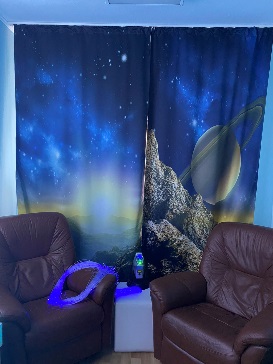 Помимо получения приятных ощущений такая комната также называется лечебной, и в ней проводятся сеансы лечебно-профилактической терапии.В сенсорной комнате используется ряд приспособлений, которые оказывают неоценимую помощь в познании окружающего мира в раннем детстве. Они актуальны как в познавательном аспекте, так и в целях реабилитации:- Светозвуковой стол для рисования песком предназначен для развития воображения, способствует созданию хорошего настроения, снимает психическое и эмоциональное напряжение, настраивает на развитие сенсорной моторики, развивает и левое, и правое полушарии мозга. С помощью данного элемента можно рисовать разными способами: обеими руками, ладонью, кулаком по песку – «песочная терапия» и т.д.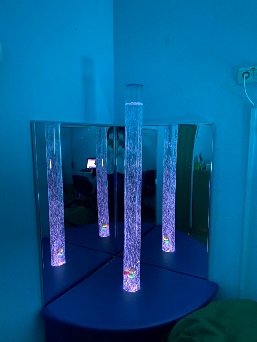 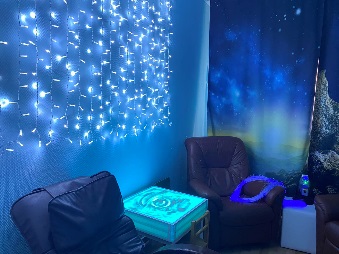 - Пузырьковые колонны с рыбками заряжают положительным настроением, развивают навыки коммуникации, стимулируют зрительные и тактильные рецепторы, помогают закрепить понятие цвета, оказывают расслабляющее действие.- Фибероптические нити — направлены на снятие стрессового состояния, развивают моторику и тактильные ощущения. Воспитанники могут переплетать нити разными способами, заплетать косы. При этом даже происходит улучшение зрения.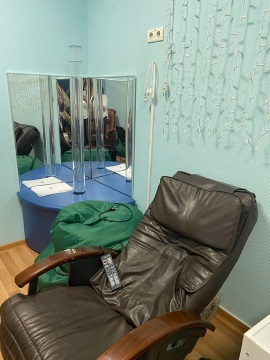 - Проектор со светящимся звездным небом предназначен для снятия психоэмоциональной нагрузки, способствует развитию зрительного восприятия, улучшает настроение.- Кресло «Альфа 2000» для общего массажа и релаксации.В отделении социальной реабилитации и абилитации   получателями социальных услуг являются граждане старше 18 лет, признанные нуждающимися в социальном обслуживании. Отделение содействует интеграции граждан пожилого возраста и инвалидов в общество посредством проведения оздоровительных, профилактических и социально-реабилитационных мероприятий:- проведение оздоровительных мероприятий (занятия лечебной физкультурой, занятия по адаптивной физической культуре, занятия на спортивных тренажерах (велотренажеры, беговые дорожки, степперы и др.), спортивные развлечения и игры);- социально-психологическая реабилитация (индивидуальное и групповое консультирование по выявленным психологическим проблемам, включая коррекцию и диагностику; проведение бесед, направленных на просвещение получателей социальных услуг, а также оказание психологической помощи и поддержки граждан пожилого возраста и инвалидов; организация сеансов саморегуляции, упражнений по снятию психоэмоционального напряжения);-   занятия в сенсорной комнате;- занятия по социально-бытовой адаптации, социально-средовой реабилитации, коррекции речевых нарушений: артикуляционная гимнастика, развитие мелкой моторики рук, восстановление двигательной активности рук, графические упражнения, занятия по восстановлению утраченных бытовых навыков, обучение пользованию средствами и приспособлениями для выполнения действий, необходимых в повседневной жизни, обучение социальным навыкам, социальной независимости, персональной сохранности.- организация и проведение клубной и кружковой работы для формирования и развития интересов и способностей получателей социальных услуг;- занятия декоративно-прикладным творчеством (вышивание, декоративное вязание, шитье, бисероплетение, аппликации из бумаги и ткани, изготовление поделок из соленого теста и др.);- содержательный досуг (литературные часы, музыкальные программы, выставок, экскурсии, проведение праздников, юбилеев и других культурных мероприятий). Материально-техническое обеспечение услуг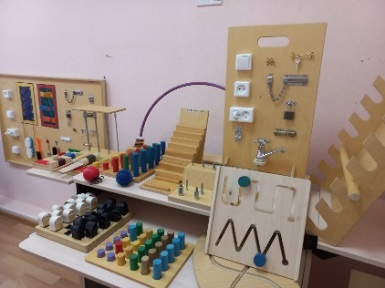  Кабинет оккупациональной терапии:- настенная панель для эрготерапии; - многофункциональный развивающий комплек с;- тренажеры для развития мелкой моторики;- средства реабилитации для людей с ограничениями двигательной активности.Кабинет трудовой терапии: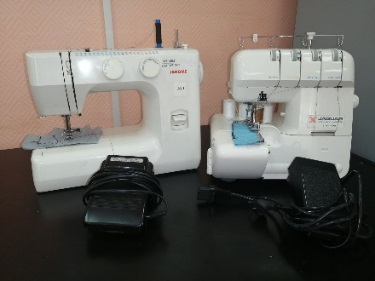 - швейная машина; - оверлок;- мелкие инструменты и расходный материал для рукоделия;- шкафы для демонстрации работ; - шкафы для хранения расходных материалов. Кабинет адаптивной физической культуры:- спортивный инвентарь (гимнастические палки, маты и  т.д.);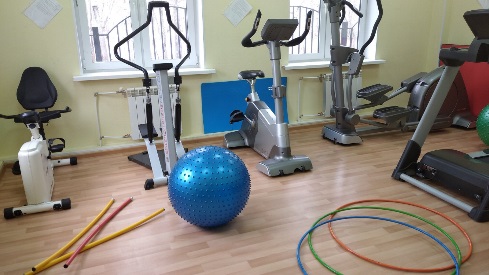 - кардиотренажер;- беговая дорожка;- велотренажёр;- тренажер «Степпер»;- тренажер «Эллипсоид»;-  гребной профессиональный тренажер.Филиал учреждения обслуживают все категории граждан, с целью более эффективного предоставления социальных услуг филиал п.Каркатеевы оснащен средствами реабилитации. Филиал п. Каркатеевы оборудован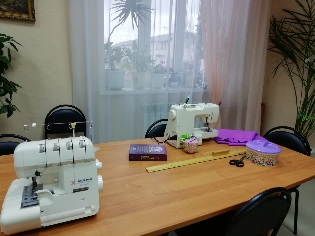 кабинетом трудовой реабилитации, который оборудован рабочими местами для занятий рукоделием: электрические швейные машины, оверлок, а также расходные материалы для занятий рукоделием в творческих студиях (нитки, иглы, фурнитура, бисер и т.п.);актовый зал вместимостью 20-25 чел. оборудован для проведения культурно-массовых мероприятий, в нем есть мягкая мебель, видео и музыкальная аппаратура.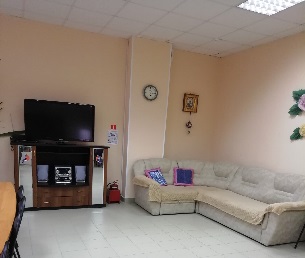  п. Юганская Обь оборудован:спортивным залом для групповых занятий фитнесом, гимнастикой, имеется массажное кресло. 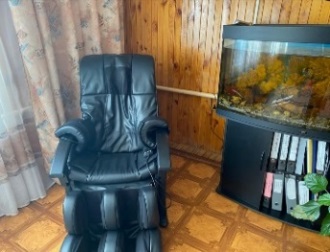 кабинетом психолога, в котором имеется мягкая мебель, телевизор, ДВД система, большой красивый аквариум, все это способствует проведению занятий по психологической разгрузке, гармоничному развитию личности через раскрытие творческого потенциала и ресурсов (телесных и психических);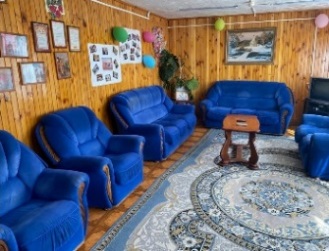   кабинетом трудовой реабилитации, который оборудован необходимой мебелью для проведения индивидуальных и групповых занятий реабилитационных групп. Имеются демонстрационные витрины для проведения выставок декоративно-прикладного искусства, расходные материалы для занятий творчеством. 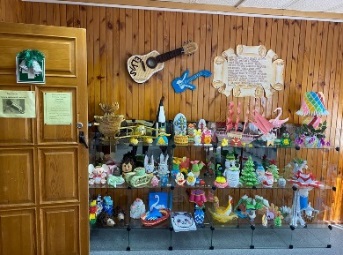 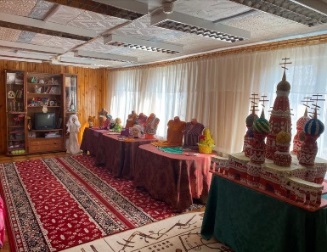 